DATUM: 15.5.2020.TEMA: RASTIMO ZAJEDNO U OBITELJI: „PUTOVANJE KROZ PROŠLOST“ZADATAK: DANAS JE DAN OBITELJI. MATIJA, TVOJ ZADATAK JE PRONAĆI STARE FOTOGRAFIJE SEBE I SVOJE OBITELJI NA TEMU ROĐENDANA, PROSLAVA I OSTALIH DOGAĐAJA GDJE SE OKUPILA OBITELJ.RAZGOVARAJ S BRATOM I SESTROM ŠTO STE SLAVILI.TKO JE SVE NA FOTOGRAFIJAMA?KAKO SU RASPOLOŽENI ČLANOVI OBITELJI NA FOTOGRAFIJAMA?KAKO SE OSJEĆAŠ TI KAD GLEDAŠ FOTOGRAFIJE?ZAŠTO JE VAŽNA OBITELJ?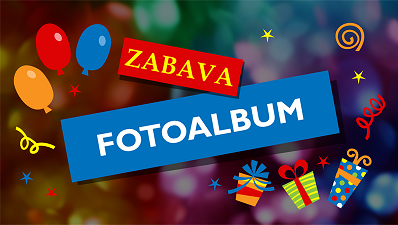 